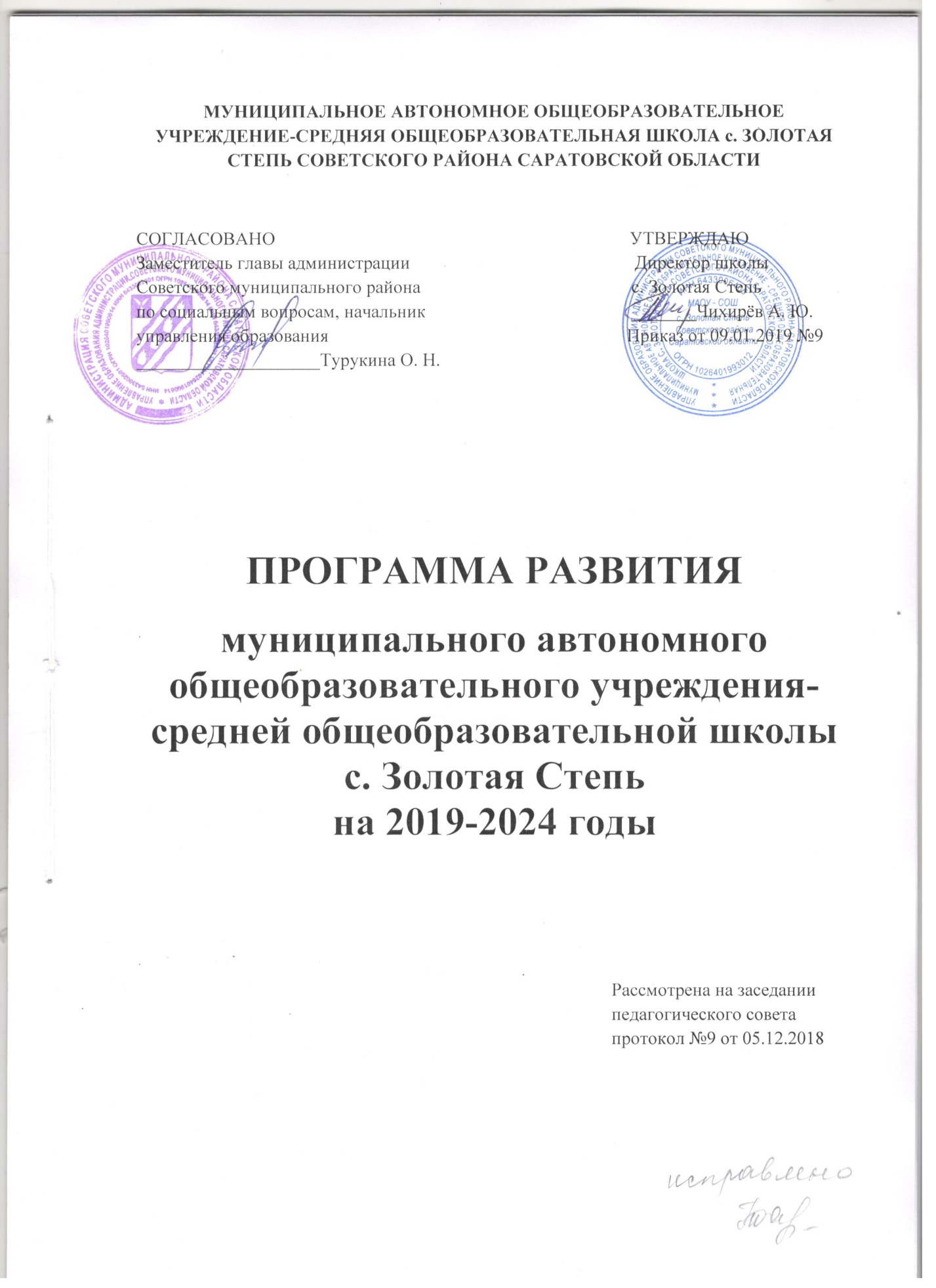 СодержаниеПОЯСНИТЕЛЬНАЯ ЗАПИСКА………………………………………  стр.2I.ПАСПОРТ ПРОГРАММЫ РАЗВИТИЯ ШКОЛЫ……………………стр.3II.ИНФОРМАЦИОННАЯ СПРАВКА О ШКОЛЕ………………………стр.8III. АНАЛИЗ ПОТЕНЦИАЛА РАЗВИТИЯ ШКОЛЫ3.1.Качество условий организации образовательного процесса………стр.93.2. Анализ результативности образовательного процесса……………стр.153.3. Результаты оценки уровня удовлетворенности социума (учащиеся, родители) результатами работы образовательной организации………стр.223.4. SWOT-анализ потенциала развития школы………………………..стр.233.5. рейтинг проблем и преимущество школы, значимых для реализации Программы развития……………………………………………………..стр.25IV.ИНСТРУМЕНТАРИЙ РЕАЛИЗАЦИИ ПРОГРАММЫ РАЗВИТИЯ4.1.Цели и задачи………………………………………………………….стр.274.2. План реализации программы………………………………………..стр.294.3.Ожидаемые результаты реализации Программы развития………..стр36V. СИСТЕМА МЕР ПО МИНИЗАЦИИ РИСКОВ РЕАЛИЗАЦИИ ПРОГРАММЫ РАЗВИТИЯ …………….……………………………….стр.37VI. УПРАВЛЕНИЕ РЕАЛИЗАЦИЕЙ ПРОГРАММЫ РАЗВИТИЯ…..стр38 ПОЯСНИТЕЛЬНАЯ ЗАПИСКА Программа развития муниципального автономного общеобразовательного учреждения- средней общеобразовательной школы с.Золотая Степь (далее – Программа или Программа развития) является стратегическим документом, определяющим пути и основные направления развития школы на период с 2019 года до 2024 года в логике современной государственной образовательной политики и с учетом потенциала саморазвития образовательного учреждения. Программа подготовлена рабочей группой школы. В Програм​ме отражены тенденции развития школы, охарактери​зованы главные проблемы и задачи работы педагоги​ческого и ученического коллективов, представлены меры по изменению содержания и организации обра​зовательного процесса. Развитие школы в данный период предполагает поиск путей и создание условий для личностного роста учащегося, его подготовки к полно​ценному и эффективному участию в различных видах жизнедеятельности в информационном обществе.Программа является инструментом управления, развитием образовательного процесса и учреждения в целом. Она предназначена для систематизации управления развитием школы, а также разработки и реализации комплекса мер, направленных на достижение школой качества образования, адекватного запросам современного российского общества, уровню развития педагогической науки и меняющимся социально-экономическим условиям; на становление демократического уклада школы как действующей модели гражданского общества.ПАСПОРТ ПРОГРАММЫ РАЗВИТИЯ ШКОЛЫИНФОРМАЦИОННАЯ СПРАВКА О ШКОЛЕ Полное наименование образовательного учреждения: Муниципальное автономное  общеобразовательное учреждение  - средняя общеобразовательная школа  с.Золотая Степь Советского района Саратовской областиГод основания: 1935Адрес: 413200 Саратовская обл., Советский р-он, с.Золотая Степь, ул. Садовая, д. 5Устав: утвержден постановлением Администрации Советского муниципального района от 09.11.2018 №705Лицензия на осуществление образовательной деятельности: серия 64Л01 №0003421, дата выдачи 22.01.2019 №3638Перечень реализуемых образовательных программ:Школа  реализовывает государственное задание по предоставлению комплекса образовательных услуг для обучающихся от 6,5 до 18 лет. С 2011-2012 учебного года осуществляется переход на  основные общеобразовательные программы начального, основного и среднего общего образования в соответствии с требованиями ФГОС. Начальная школа обучается по образовательной программе «Школа России»Организована  предпрофильная подготовка в 8-9-х классах и профильное обучение в 10-11 классах. Функционируют физико-математический и социально-экономический  профили.Ежегодно растет контингент обучающихсяОсобенностью контингента обучающихся школы является то, что он складывается  из детей проживающих в  селах: Александровка, Пионерское, Розовое, Наливная. На 01.09.2018 года  осуществлялся подвоз 55 учеников в следующие классы:За период 2014-2019 гг. работы образовательной организации не возникло оснований о приостановлении и/или досрочном прекращении исполнения государственного задания. Ответы на предписания органов, осуществляющих государственный контроль (надзор) в сфере образования и отчетов об их исполнении за период 2014-2019 гг. представлены на сайте организации. За период 2014-2019 гг. государственное задание в соответствии с показателями отчетности по его выполнению реализовано в полном объеме. АНАЛИЗ ПОТЕНЦИАЛА РАЗВИТИЯ ШКОЛЫ3.1 Качество условий организации образовательного процесса.3.1.1. Материально-техническое обеспечение.В школе созданы все условия для организации образовательного  процесса: оборудовано16 предметных кабинетов, кабинет обслуживающего труда, компьютерный класс, в кабинете информатики создана локальная сеть с выходом в Интернет, есть столовая на 120 посадочных мест с пищеблоком, актовый зал, библиотека, медицинский кабинет, спортивный зал. В компьютерном классе все  15 компьютеров оснащены лицензионным программным обеспечением. Учебные кабинеты оснащены необходимым оборудованием, дидактическими и техническими средствами, учебно-методическими материалами, соответствующие требованиям для реализации базового уровня общего образования. Образовательный процесс в полном объеме обеспечен учебной литературой, программами по всем дисциплинам учебного плана, учебно-методическим комплексом для педагогов и обучающихся, дидактическим и иллюстративно-наглядным материалом, что позволяет создать условия для качественной реализации программ начального, основного и среднего образования. Кабинеты физики и химии оснащены необходимым лабораторным оборудованием, спортивный зал – спортивным оборудованием и инвентарем по всем разделам учебной программы по физической культуре.   В школе работает музейная комната Боевой и Трудовой Славы, при которой действует Актив комнаты, который ведет поисковую работу, собирает материал об истории нашей школы  и района.  Экскурсоводы комнаты   выступают с лекциями на школьном, районном и других уровней.Библиотека школы насчитывает 2294 экземпляров, из них учебников и научно – методической литературы – 1975, художественной литературы – 319.          Материально-техническая база школы постоянно совершенствуется как в соответствии с тенденциями развития информационно-коммуникационных технологий, так и с учетом современных запросов и требований образования. В то же время есть необходимость дальнейшего развития IT-среды школы.Вывод: материально-техническая база школы удовлетворительная. Администрация школы продолжает работу над улучшением материально-технической базы школы, обновлению фонда библиотеки, в целях выравнивания условий получения образования.3.1.2. Кадровое обеспечение школы.Школа  полностью укомплектована педагогическими кадрами. Качественный состав педагогов:- доля педагогов с высшим образованием составляет 89,4%;-  85% педагогических работников имеют первую и высшую квалификационные категории:  из19 человек  3 - высшей квалификационной категории, 9 человек  первой квалификационной категории.- за последние три года более 89,4 % педагогов прошли курсы повышения квалификацииЗа многолетний труд в сфере образования, за достижение высоких результатов в обучении и воспитании подрастающего поколения, за творческую педагогическую деятельность в разные годы педагоги Школы были отмечены:- нагрудный знак «Почетный работник общего образования» – 2 учителя;- нагрудный знак «Отличник народного просвещения» - 1 человек;- нагрудный знак «Наставник молодежи» - 1 человек;- Грамоты Министерства РФ и МО Саратовской области – 4 учителя;- Благодарственные письма Губернатора Саратовской области – 1 учитель;- Почетными грамотами и Благодарственными письмами Управления образования – 15 учителей.Педагоги ежегодно  активно участвуют в профессиональных конкурсах: Учитель года, Самый классный классный.Вывод: высокая квалификация учителей, готовность к постоянному профессиональному росту позволяют ставить перед коллективом и успешно решать любые образовательные задачи.3.1.3. Обеспечение комплексной безопасности и охраны труда.Комплексная безопасность в образовательной  организации рассматривается как совокупность мер и мероприятий, осуществляемых во взаимодействии с органами власти, правоохранительными структурами, другими вспомогательными службами и общественными организациями, обеспечения безопасного функционирования Школы, а также готовности сотрудников и учащихся к рациональным действиям в чрезвычайных ситуациях. Безопасность школы является приоритетной в деятельности администрации школы и педагогического коллектива и обеспечивается в рамках выполнения обязательных мероприятий по организации работы по охране труда.В Школе установлен контрольно-пропускной режим допуска граждан. Смонтированы 32 камеры внутреннего и наружного   наблюдения с передачей сигнала на пульт охраны, имеется «тревожная кнопка». Посторонние лица и представители контролирующих органов регистрируются в журналах. Администрация осуществляет контроль работы сторожевой охраны в ночное время при помощи телефонной связи.Предусмотрено осуществление постоянного контроля за организацией антитеррористической и противопожарной защищенности школы; проводится разъяснительная работа среди учащихся и их родителей, сотрудников школы, направленная на усиление бдительности, организованности, готовности к действиям в чрезвычайных ситуациях. Для обеспечения безопасности учащихся ведется постоянный контроль за организованными перевозками учащихся, за безопасным проведением культурно-массовых мероприятий в школе.С целью отработки алгоритма действий учащихся и сотрудников во время чрезвычайных ситуаций в школе проводятся эвакотренировки по различным сценариям (например, пожар, обнаружение постороннего  предмета).Осуществляется постоянная работа по профилактике детского дорожно-транспортного травматизма, пропаганде техники безопасности  в различных чрезвычайных ситуациях.3.1.4.Создание условий для сохранения здоровья детей. Сохранение и укрепление здоровья школьников– один из главных вопросов развития современной школы.  Дети проводят в школе значительную часть дня, и сохранение, укрепление их физического, психического здоровья - дело не только семьи, но и педагогов. Здоровье человека - важный показатель его личного успеха. Деятельность школы по данному направлению включает в себя ряд ключевых моментов:- внедрение комплекса мер по организации здоровьесберегающей среды для детей, позволяющей обеспечивать их гармоничное развитие и повышать качество образовательного процесса;- совершенствование организации питания детей (86%  охвачены горячим питанием);- организация совместных мероприятий здоровьесберегающей и  здоровьеформирующей направленности;- разработка и внедрение программы оказания всесторонней помощи семье в укреплении здоровья детей и приобщению их к здоровому образу.100% педагогов прошли подготовку по оказанию первой медицинской помощи.   Проводятся мониторинги по следующим направлениям:- физическое здоровье учащихся;- психическое здоровье учащихся (оценка уровня тревожности, развитие познавательных процессов, самооценка);- социальная адаптация учащихся (оценка уровня комфортности).При оценке физического здоровья учащихся  учитываются следующие показатели: состояние здоровья по медицинским показателям (рост, вес, зрение, слух), физический энергопотенциал, количество пропусков уроков по болезни, степень готовности к здоровому образу жизни.         Кроме того, к учебным помещениям предъявляются строгие гигиенические и эстетические требования: чистота, порядок, свежий воздух, достаточное освещение, подбор рабочего места для ребенка, с учетом его индивидуальных особенностей. Режим работы Школы построен с учетом современных валеологических требований: сбалансированное питание, возможность индивидуального диетического питания. Школа работает в одну смену при 6-ти дневной рабочей неделе во 2 – 11 классах. В 1 классах – 5-ти дневная рабочая неделяПриведены в норму световой и тепловой режимы в соответствии с требованиями СанПиН; имеется работающие системы горячего и холодного водоснабжения, обеспечивающие необходимые санитарный и питьевой режимы. Оборудован медицинский кабинет. Все дети, обучающиеся в школе, регулярно проходят медицинские осмотры. Своевременно всем учащимся ставятся профилактические прививки, и все они осматриваются работниками ФАПа.Вывод: в школе проводится большая работа по укреплению и сохранению здоровья обучающихся 3.1.5. Доступность образования в образовательной организации3.1.5.1. Организация предпрофильной подготовки и профильного обучения В школе организована  предпрофильная подготовка в 8-9-х классах и профильное обучение в 10-11 классах. Функционируют физико-математический и социально-экономический  профили.Вывод: наблюдается тенденция роста охвата обучающихся средней школы профильным обучением3.1.5.2. Работа с детьми с ОВЗ.Изменение представления государства и общества о правах и возможностях разных детей привело к постановке практической задачи максимального охвата образованием всех детей с ограниченными возможностями здоровья (ОВЗ). Признание права любого ребенка на получение образования, отвечающего его потребностям и полноценно использующего возможности развития, обусловило важнейшие инициативы и ориентиры новой образовательной политики школы.        С 2017-2018 учебного года реализуется коррекционная программа 8 вида на дому, с 2018-2019 организовано обучение по программе 7.2. в рамках инклюзии.Инклюзивное образование  – это специально организованный образовательный процесс, обеспечивающий ребенку с ОВЗ обучение в среде сверстников в общеобразовательном учреждении по стандартным программам с учетом его особых образовательных потребностей.  Главное в инклюзивном образовании ребенка с ограниченными возможностями здоровья – получение образовательного и социального опыта вместе со сверстниками.Основной критерий эффективности обучающихся представленных категорий детей: успешность социализации, введение в культуру, развитие социального опыта ребенка с ОВЗ наряду с освоением им академических знаний, тем более, что реабилитация детей с ограниченными возможностями здоровья средствами образования является важнейшей составной частью программы их комплексной реабилитации, направленной на максимальную реализацию личностного потенциала детей и их полноценное вхождение в общество.Школа успешно решает задачи в данном направлении:Создана безбарьерная среда для обучения детей с ОВЗ на 50%.Создана единая образовательная среда для детей с разными стартовыми возможностями.Разработана нормативно-правовая база по проблеме инклюзивного образования.Организована система психолого-педагогического сопровождения развития детей с ОВЗРазработана система успешной социализации детей в социуме.Обеспечено повышение профессиональной компетентности педагогов  по проблеме инклюзивного образования.ПМПк школы контролирует своевременное оформление документов, оказывает содействие в соблюдении рекомендаций врачей по основному заболеванию. Для обучающих, заявляющих индивидуальные образовательные потребности, в Школе созданы все возможности для обучения по индивидуальному учебному плану и других формах.Вывод: особое внимание уделяется образованию детей с ОВЗ, школа успешно внедряет инклюзивное образование в соответствии с новыми Стандартами3.1.6. Объем услуг психолого-педагогической поддержки.В состав школьной системы ПМПс входят социальный педагог, психолог,  дефектолог,  заместители директора по воспитательной и учебной работе, классные руководители, при необходимости работник ФАПа.Школьная социально-психологическая служба регулярно проводит психологическое, социально-психологическое, медицинское консультирование обучающихся, родителей и педагогов (индивидуальное, семейное, групповое), а так же классных руководителей и администрации школы. Особое внимание уделяется обучающимся 1-х, 5-х и 10-х классов с целью оказания своевременной помощи в период адаптации на новой ступени образования. Успешно реализуются: подпрограммы по пропаганде здорового образа жизни среди воспитанников, по профориентационной работе с обучающимися и их профессиональному самоопределению, адаптации первоклассников, пятиклассников и десятиклассниковОрганизована в Школе и служба  медиации– служба, осуществляющая работу с конфликтными ситуациями, возникающими внутри школы, курирует ее уполномоченный по защите прав участников образовательного процесса.Вывод: в школе ведется большая работа по созданию доступной образовательной среды; система психолого-педагогического сопровождения развития детей (с ОВЗ в том числе) соответствует запросам родителей и детей.Анализ результативности образовательного процессаКачество образовательного процессаНа фоне стабильной успеваемости отмечено снижение качества знаний, что объясняется особенностью контингента обучающихся школы.Показатели качества знаний и успеваемости за три года: Качество знаний учащихся за три года по ступеням обучения:Количество учащихся 9,11 классов,  окончивших выпускные классы с        аттестатами особого образца, медалями «За отличие в учебе»Выводы:-наблюдается тенденция снижения качества знаний на ступени среднего образования и, как следствие, в школе в целом-ежегодно школа выпускает медалистов разного уровня3.2.2. Динамика результатов ОГЭ за 3 годаВыводы: на протяжении трех последних лет имеются два ученика, не получившие аттестат об основном общем образовании.3.2.3. Динамика результатов ЕГЭ за 3 года. Анализ получения медалей РФ и СМРВыводы:-показатели качества знаний и среднего балла  ЕГЭ по многим  предметам достаточно высоки;-ежегодно в школе имеются медалиста разного уровня3.2.4.   Результативность участия во Всероссийской предметной олимпиаде школьников.В школе создана и успешно действует система планирования сопровождения развития одаренных детей, способствующая максимальному раскрытию потенциальных возможностей ребенка, разрабатываются индивидуальные «образовательные маршруты» с учетом специфики творческой и интеллектуальной одаренности ученика, формирование его личностного и профессионального самоопределения. Школьники ежегодно успешно демонстрируют свои таланты и способности на олимпиадах в различных предметных областях.Выводы:- отмечается стабильное количество участников муниципального этапа Всероссийской олимпиады, а так же число победителей и призеров;-вместе с тем, стабильно из года в год наблюдаются победители и призеры по русскому языку, литературе, экологии, биологии и географии, поэтому необходимо   активизировать работу учителей- предметников по выявлению одаренных детей.3.2.5. Анализ воспитательной работы Школы Воспитательная работа в школе осуществляется в соответствии с Подпрограммой воспитательной работыВоспитательная   работа школы не может строиться без учета того, что личность ребёнка формируется, прежде всего, в семье, а образовательнаяорганизация остаётся одним из важнейших социальных институтов, обеспечивающих воспитательный процесс и реальное взаимодействие ребёнка, родителей и социума. Работа с родителями учащихся является одним из сложнейших и ответственных направлений в деятельности Школы.3.2.5.1. Работа по направлениям воспитания и социализацииНаправление  «Гражданин –и патриот». В формировании и развитии личности учащихся школа ведущую роль отводит гражданско-правовому воспитанию, которое способствует становлению социально значимых ценностей у подрастающего поколения. Традиционными стали в школе предметные недели, декады,  в рамках которых учителя используют различные формы внеурочной деятельности: предметные олимпиады, конкурсы, викторины, интеллектуальные игры, устные журналы, выпуск газет и т.д.      Система патриотического воспитания среди детей предусматривает в процессе воспитания и обучения создание детских и молодёжных общественных движений и организаций. С 2011 года в школе существует отряд волонтеров, ориентиры которых  «забота и сострадание», «помощь и поддержка», «спасение и сохранение всего, что тебя окружает». Волонтеры - учащиеся 8-10 классов. Ежегодно   волонтерским отрядом «Лучик добра» организуются акции «Забота», «Трудовой десант», выпускаются санбюллетени; ребята участвуют в организации некоторых беседа работников ФАП школы, в оформлении стендов и проведении радиопередач в рамках месячника патриотического воспитания. Отрядом волонтеров организовано шефство над памятником Боевой славы.Направление «Здоровье». В школе работает ресурсный центр по пропаганде ЗОЖ, в состав которого входят фельдшер ФАП, психолог школы, учителя физкультуры, зам.директора по ВР. В начальной школе реализуется программа «Разговор о правильном питании». В рамках реализации данной программы проводятся общешкольные мероприятия «Овощи и фрукты- самые витаминные продукты» , «Из чего состоит наша пища», «Кулинарное путешествие по России». Основным видом деятельности при реализации данной программы является  проектная деятельность, ежегодно учащиеся вместе с родителями принимают участие в областном конкурсе по данной программе.Спортивно-оздоровительная деятельность школы осуществляется через проведение ежедневных физкультминуток в начальной школе, работу  спортивных секций, школьных соревнований по мини-футболу, баскетболу, по армрестлингу, участие  в районном первенстве по баскетболу, в президентских соревнованиях, в  областных соревнованиях  «Лыжня России»,  подготовке к сдаче нормативов ГТО Направление «Культура и нравственность». Развитие эстетического вкуса, творческих способностей, задатков, формирование чувства прекрасного, развитие  индивидуальных качеств, привитие навыков культуры поведения, культуры речи, культуры общения, формирование толерантного отношения к людям другой национальности и вероисповедания, умений и навыков противодействовать асоциальным проявлениям.  Работа по нравственному воспитанию учащихся ведется постоянно.       В преддверии дня Учителя проводятся  классные часы «Учителями славится Россия». Ко дню пожилого человека учащиеся 1-11 классов принимают  участие в акции «Милосердие».       Одной из действенных форм воспитания  в данном направлении является совместные просмотр фильмов с последующим обсуждением. Массовыми традиционными мероприятиями этого направления стали: конкурс чтецов «Живая классика» в преддверии регионального конкурса, участие в благотворительном марафоне, посвященном Дню инвалида, конкурс рисунков на асфальте, концерт к 8 марта,  праздник «Последний звонок»Направлению «Природа и труд». Ученики школы постоянно  привлекаются  к озеленению и благоустройству школьного двора, к труду на пришкольном участке. Стали традиционными  акции «Чистый двор! Чистая улица! Чистое село!», субботники по уборке территории, участие во Всероссийских экологических акциях «Зеленая планета», «Растим сеянцы и саженцы символов регионов России». Участники Клуба «Росток» совместно с волонтерами школы реализовали проект «Цветочная мастерская»,  в рамках которого ребята конструировали контейнеры для рассады, приобретали землю, сеяли семена цветов, ухаживали за рассадой и сажали ее в грунт и в течении летнего периода   заботились о клумбе. В рамках этого проекта ребята приобрели друзей и спонсоров: частных предпринимателей, проживающих на территории своего села и близлежащих сел.  3.2.5.2.Анализ уровня воспитанностиЕжегодно в школе проводится анализ уровня воспитанностиВывод: уровень воспитанности во всех классах выше средний или выше среднего, что означает, что воспитанники осознают свои учебные, общественные, трудовые и другие навыки как долг перед обществом, коллективом, переживают свою сопричастность к делам коллектива, общества. 3.2.5.2.​ Участие детей и подростков в мероприятиях  разного уровня 3.2.6. Организация внеурочной деятельности.Федеральный государственный стандарт предполагает включение всех участников образовательного процесса во внеурочную деятельность, с этой целью в учебный план школы включены следующие направления: Ежегодно обучающиеся школы принимают участие в Смотре юнармейских отрядов, конкурсе чтецов, волонтеров, конкурсе по озеленению школы и пришкольного участка, межшкольной конференции «Первый шаг в науку» и других конкурсных мероприятиях на уровне района и области.Динамика количества и качества детей и подростков, занятых в кружках и секцияхВыводы: наблюдается стабильное  число обучающихся, получающих образование не только в рамках урочной деятельности, но и за счет внеурочной занятости.3.3. Результаты оценки уровня удовлетворенности социума (учащиеся, родители, представители сообщества и др.) результатами работы образовательной организации. Школа ежегодно проводит анкетирование для оценки уровня удовлетворенности результатами работы Школы. Результаты сведены в таблицу:Вывод: удовлетворенность родителей качеством образования и условиями с каждым годом возрастает.3.4. SWOT –анализ потенциала развития Школы 3.4.1. Анализ внутренних факторов развития школы3.4.2. Анализ внешних факторов развития школы3.3. Рейтинг проблем и преимуществ Школы, значимых для реализации Программы развитияПроведенный SWOT-анализ позволяет сделать вывод, что внешние возможности и риски не являются определяющими в развитии образовательной системы школы. Стратегия развития ориентирована на внутренний потенциал развития школы и инновационные технологии управления и обучения.Существующая база здоровьесберегающей, информационной, безопасной среды школы станет основой, на которой каждый ребенок сможет воплотить свои личные притязания в посильные результаты деятельности, подтвержденные в конкурсах, олимпиадах и соревнованиях различного уровня. В результате осмысления основных тенденций педагогического поиска, возросшей роли образования в обществе, нацеленности программы модернизации российского образования на совершенствование качества образования, его информатизации, а также изучение потенциала и образовательных ресурсов школы позволяют выделить приоритетную стратегию развития образовательной системы школы до 2024 года – организованный переход, эффективное внедрение и качественная оценка результатов освоения федеральных государственных образовательных стандартов второго поколения на основе гармоничного развития образовательной среды и участников образовательного процесса.4. ИНСТРУМЕНТАРИЙ РЕАЛИЗАЦИИ ПРОГРАММЫ РАЗВИТИЯСовременная жизнь представляет жѐсткие требования к выпускнику школы, обществу нужен человек не только хорошо образованный, но и способный моделировать полученные знания, адаптировать их к ситуации. Поэтому современная школа должна иметь эффективную внутришкольную среду, как условие формирования культуры инновационной личности.4.1. Цели и задачи Цель программы развития;  Создать механизмы построения школьной образовательной среды в соответствии со стратегией образования в интересах устойчивого развития, обеспечивающей каждому ребенку условия для получения полноценного образования, учитывающего способности, возможности и интересы учащихся; воспитание личности, способной к социализации и адаптации в современном обществе. Для реализации поставленной цели Школой определены направления и задачи развития 4.2. План реализации Программы Программа реализуется в период 2019 -2024 гг. по следующим этапам: Первый этап (январь-август 2019) – аналитико-проектировочный: - Проблемно-ориентированный анализ результатов реализации предыдущей Программы развития (2014-2019 гг.); - Разработка направлений приведения образовательной системы школы в соответствие с задачами программы развития на 2019-2024 гг. и определение системы мониторинга реализации настоящей Программы. Второй этап (август 2019 – декабрь 2023) – реализующий: - Реализация мероприятий плана действий Программы; - Реализация Программ ФГОС НОО, ООО и СОО- Реализация образовательных и воспитательных проектов. -Нормативно-правовое сопровождение реализации Программы развития; -Осуществление системы мониторинга реализации Программы, текущий анализ промежуточных результатов. Третий этап (январь – июль 2024) – аналитико-обобщающий: - Итоговая диагностика реализации основных программных мероприятий; - Анализ итоговых результатов мониторинга реализации Программы; - Обобщение позитивного опыта осуществления программных мероприятий; - Определение целей, задач и направлений стратегии дальнейшего развития школы. Достижение цели развития школы будет осуществляться в форме реализации основного этапа по направлениям «дорожной карты» согласно поставленным задачам. План мероприятий («дорожная карта») по реализации Программы (2019 – 2024 гг.)4.5. Ожидаемые результаты реализации Программы развития заключаются: - инфраструктура и организация образовательного процесса школы соответствует требованиям Федерального Законом от 29.12.2012 № 273-ФЗ "Об образовании в Российской Федерации, СанПиН 2.4.2.2821-10 "Санитарно-эпидемиологические требования к условиям и организации обучения в общеобразовательных учреждениях" и другим нормативно-правовым актам, регламентирующим организацию образовательного процесса; - оснащение 100% кабинетов в соответствии с требованиями ФГОС общего образования; - доступность не менее 75 % учебных кабинетов к локальной сети школы и к Интернет-ресурсам; - 100 % педагогов и руководителей школы пройдут повышение квалификации и (или) профессиональную переподготовку по современному содержанию образования (в том числе ФГОС соответствующих ступеней образования) и инновационным  технологиям; - не менее 25 % педагогов работают по инновационным образовательным технологиям; - не менее 50 % педагогов имеют опыт предъявления собственного опыта на профессиональных мероприятиях (на семинарах, научно-практических конференциях, профессиональных конкурсах, в методических, психолого-педагогических изданиях, в том числе электронных и т.д.);- 100% обеспеченность специалистами и педагогами для организации службы сопровождения детей с ОВЗ; -переход на федеральные государственные образовательные стандарты  второго поколения на всех ступенях обучения, ФГОС с ОВЗ;-100% выпускников успешно осваивают общеобразовательные программы и сдают ГИА - 9, 11; - 100% учащихся охвачены доступной удовлетворяющей потребностям внеурочной деятельностью;- 100% учащихся обеспечены необходимыми  условиями для занятий физкультурой и спортом;-успешная реализация инклюзивного образования в школе;- 80 % учащихся школы включены в исследовательскую и проектную деятельность; - в школе реализуется подпрограмма поддержки талантливых детей (по различным направлениям интеллектуального, творческого, физического развития);- 100% заполнение электронных журналов учителями-предметниками;- не менее 50 % родителей (законных представителей) включены в различные формы активного взаимодействия со школой (через участие в решении текущих проблем, участие в общешкольных мероприятиях и т.д.).5. СИСТЕМА МЕР ПО МИНИМИЗАЦИИ РИСКОВ РЕАЛИЗАЦИИ ПРОГРАММЫВ ходе деятельности по реализации Программы развития допустимы риски и неопределенности.6. УПРАВЛЕНИЕ РЕАЛИЗАЦИЕЙ ПРОГРАММЫ РАЗВИТИЯ Наименование ПрограммыПрограмма развития муниципального автономного общеобразовательного учреждения – средней общеобразовательной школы с. Золотая Степь Советского района Саратовской областиЦель ПрограммыСоздать механизмы построения школьной образовательной среды в соответствии со стратегией образования в интересах устойчивого развития, обеспечивающей каждому ребенку условия для получения полноценного образования, учитывающего способности, возможности и интересы учащихсяЗадачи Программы1.Эффективное использование кадровых, материально-технических ресурсов образования для обеспечения высокого его качества, максимального удовлетворения образовательных потребностей обучающихся, запросов семьи и общества.2.Обеспечить поэтапное внедрение профессионального стандарта педагога в школе.3. Привлечение молодых специалистов.4. Совершенствование методов и технологий реализации образовательного процесса для успешной социализации детей, формирования различных компетенций.5. Создание условий для самоопределения, выявления и реализации индивидуальных возможностей каждогоребенка, поиск и поддержка одаренных и талантливых детей.6. Создание условий для всестороннего развития учащихся во внеурочной деятельности.7. Создание условий обучения и воспитания детей с ограниченными возможностями здоровья.8.Создание условий для развития здоровьесберегающей образовательной среды, обеспечивающей сохранение здоровья детей, и совершенствования работы системы психологического сопровождения образовательного процесса.9. Формирование условий для удовлетворения граждан в качественном образовании; открытость образовательного пространства через участие общественности в управлении школой и развитие информационной среды школы.10.Формирование и совершенствование педагогических компетенций, развитие кадрового потенциала школы.11. Совершенствование материально-технической базышколы для обеспечения высокого качества непрерывного образовательного процесса, оптимизации взаимодействия всех его участников.  Сроки реализации Программы2019 – 2024 гг.Нормативно-правовые основания для разработки Программы развития- Федеральный закон «Об образовании в Российской Федерации» от 29.12.2012 № 273-ФЗ; - Конвенция о правах ребенка;- Указ Президента Российской Федерации от 07.05.2012 № 596 «О долгосрочной государственной экономической политике»; - Указ Президента Российской Федерации от 07.05.2012 № 599 «О мерах по реализации государственной политики в области образования и науки»; - Распоряжение Правительства Российской Федерации от 15.05.2013 № 792-р об утверждении государственной программы Российской Федерации «Развитие образование» на 2013-2020 годы; - Национальная образовательная инициатива «Наша новая школа», утвержденная Президентом Российской Федерации от 04.02.2010 № Пр-271; - Федеральный государственный образовательный стандарт начального общего образования, утвержденный приказом Министерства образования и науки Российской Федерации от 06.10.2009 № 373; - Федеральный государственный образовательный стандарт основного общего образования, утвержденный приказом Министерства образования и науки Российской Федерации от «17» декабря 2010 г. № 1897; - Федеральный государственный образовательный стандарт среднего общего образования (утв. Приказ Министерства образования и науки Российской Федерации от 17.05.2012 г., №413);-Концепции долгосрочного социально-экономического развития Российской Федерации до 2020 года; - Государственная программа Российской Федерации "Развитие образования" на 2013-2020 годы, утв. распоряжением Правительства РФ от 15 мая 2013 г. № 792-р);- Концепция Федеральной целевой программы развития образования на 2016 - 2020 годы, (утв. Правительством РФ от 29 декабря 2014 г. № 2765-р);- Постановление Главного государственного санитарного врача РФ от 29 декабря 2010 г. N 189 "Об утверждении СанПиН 2.4.2.2821-10 "Санитарно-эпидемиологические требования к условиям и организации обучения в общеобразовательных учреждениях" (с изменениями и дополнениями) от 29 июня 2011 г., 25 декабря 2013 г.;- Устав МАОУ-СОШ с. Золотая СтепьЭтапы реализации ПрограммыПервый этап (январь-август 2019) – аналитико-проектировочный: - Проблемно-ориентированный анализ результатов реализации предыдущей Программы развития (2014-2019 гг.); - Разработка направлений приведения образовательной системы школы в соответствие с задачами программы развития на 2019-2024 гг. и определение системы мониторинга реализации настоящей Программы. Второй этап (август 2019–декабрь 2023) – реализующий: - Реализация мероприятий плана действий Программы; - Реализация Программ ФГОС НОО, ООО и СОО- Реализация образовательных и воспитательных проектов. -Нормативно-правовое сопровождение реализации Программы развития; -Осуществление системы мониторинга реализации Программы, текущий анализ промежуточных результатов. Третий этап (январь – июль 2024) – аналитико-обобщающий: - Итоговая диагностика реализации основных программных мероприятий; - Анализ итоговых результатов мониторинга реализации Программы; - Обобщение позитивного опыта осуществления программных мероприятий; - Определение целей, задач и направлений стратегии дальнейшего развития школы. Перечень направлений1. ФГОС: образовательный стандарт в действии.2. Повышение качества образования.3. Поэтапное внедрение профессионального стандарта педагога в школе.4. Гражданско-правовое образование и воспитание обучающихся.5. Сохранение и укрепление физического и психического здоровья детей   в процессе обучения.6. Развитие информационной среды школы.7. Инклюзивное образование в школе.8. Развитие системы государственно-общественного управления.Перечень подпрограмм «Одаренные дети» «Здоровье»Подпрограмма воспитательной работы школыПодпрограмма адаптации первоклассников, пятиклассников и десятиклассников «К качественному образованию готов»Ожидаемые результаты реализации Программы- инфраструктура и организация образовательного процесса школы соответствует требованиям ФЗ-273, СанПиНов и другим нормативно-правовым актам, регламентирующим организацию образовательного процесса; - оснащение 100% кабинетов в соответствии с требованиями ФГОС общего образования; - доступность не менее 75 % учебных кабинетов к локальной сети школы и к Интернет-ресурсам; - 100 % педагогов и руководителей школы пройдут повышение квалификации и (или) профессиональную переподготовку по современному содержанию образования (в том числе ФГОС соответствующих ступеней образования) и инновационным  технологиям; - не менее 25 % педагогов работают по инновационным образовательным технологиям; - не менее 50 % педагогов имеют опыт предъявления собственного опыта на профессиональных мероприятиях (на семинарах, научно-практических конференциях, профессиональных конкурсах, в методических, психолого-педагогических изданиях, в том числе электронных и т.д.);- 100% обеспеченность специалистами и педагогами для организации службы сопровождения детей с ОВЗ; -переход на федеральные государственные образовательные стандарты  второго поколения на всех ступенях обучения, ФГОС с ОВЗ;-100% выпускников успешно осваивают общеобразовательные программы и сдают ГИА - 9, 11; - 100% учащихся охвачены доступной удовлетворяющей потребностям внеурочной деятельностью;- 100% учащихся обеспечены необходимыми  условиями для занятий физкультурой и спортом;-успешная реализация инклюзивного образования в школе;- 80 % учащихся школы включены в исследовательскую и проектную деятельность; - в школе реализуется подпрограмма поддержки талантливых детей (по различным направлениям интеллектуального, творческого, физического развития);- 100% заполнение электронных журналов учителями-предметниками;- не менее 50 % родителей (законных представителей) включены в различные формы активного взаимодействия со школой (через участие в решении текущих проблем, участие в общешкольных мероприятиях и т.д.).ИсполнителиКоллектив МАОУ-СОШ с. Золотая Степь, Совет родителей, Совет учащихся, управляющий советПорядок управления реализацией Программы Корректировка программы осуществляется Педагогическим советом школы; Управление реализацией программы осуществляется директором. Источники финансирования Бюджетное и внебюджетное финансирование.№п/пОсновные общеобразовательные программыОсновные общеобразовательные программыОсновные общеобразовательные программыОсновные общеобразовательные программы№п/пВид образовательной программы (основная, дополнительная)Уровень (ступень) общего образованияНаименование (направленность) образовательной программыНормативный срок освоения1.основнаяначальное общее образованиеОсновная общеобразовательная программа начального общего образования4 года2.основнаяосновное общее образованиеОсновная общеобразовательная программа основного общего образования5 лет3.основнаясреднее общее образованиеОсновная общеобразовательная программа среднего общего образования2 года4.основнаяначальное общее образованиеАдаптированная основная общеобразовательная программа начального общего образования4(5) года5.основнаяосновное общее образованиеАдаптированная основная общеобразовательная программа основного общего образования5 летУчебный год2015-20162016-20172017-201801.09 2018-2019Контингент 178182186192Села 123  456 78910 11 итогоАлександровка 11121114414Наливная 1113Пионерское  31 335310533Розовое 1124Итого  11323 66412125552015-2016  учебный год2015-2016  учебный год2015-2016  учебный год2015-2016  учебный год2015-2016  учебный год2016-2017 учебный год 2016-2017 учебный год 2016-2017 учебный год 2016-2017 учебный год 2016-2017 учебный год 2017-2018 учебный год2017-2018 учебный год2017-2018 учебный год2017-2018 учебный год2017-2018 учебный год10 класс10 класс11 класс11 классИтого 10 класс10 класс11 класс11 классИтого 10 класс10 класс11 класс11 класситогоВсего учениковОхват профильным обучениемВсего учениковОхват профильным обучениемОхват профильным обучениемВсего учениковОхват профильным обучениемВсего учениковОхват профильным обучениемОхват профильным обучениемВсего учениковОхват профильным обучениемВсего учениковОхват профильным обучениемОхват профильным обучением14 4 – 28,5%114 – 36,4%8- 32%88-100%134-30,7%12-57,1%1616-100%77 100%23100%Показатель 2015-20162016-20172017-2018Качество знаний 55,455,248,2 Успеваемость 98,8 99,498,4 Показатель 2015-20162015-20162015-20162016-20172016-20172016-20172017-20182017-20182017-2018Показатель 2-45-910-112-45-910-112-45-910-11Всего обучающихся178178178182182182186186186Количество всего 479425469921439823Количество всего 166166166166166166168168168Количество ударников и отличников224822274514 21 4216Количество ударников и отличников929292868686797979Качество знаний46,851,18858,745,990,548,842,969,6учебный год9 классы11 классы(РФ/СМР2015-201623/5 2016-201701/42017-201812/4Предмет Выполняли работуВыполняли работуВыполняли работуНа «5»На «5»На «5»На «4»На «4»На «4»На «3»На «3»На «3»На «2»На «2»На «2»Качество знанийКачество знанийКачество знанийПредмет 201620172018201620172018201620172018201620172018201620172018201620172018Математика 12202420026961113101333037,5Русский язык 122024 301  3510   31311 000502545,8Общество 9101400011458900111,11028,6Информатика 39800039500300010010062,5География  2514002147115000508064,3Физика 39400020119300066,6025история --2--0--0-2--0--0Биология 75610030035600157,1200Предмет Выполняли работуВыполняли работуВыполняли работуУспеваемость Успеваемость Успеваемость Средний баллСредний баллСредний баллПредмет 201620172018201620172018201620172018Математика (база) 1113710092,3100 4,2 4,34,9Математика (профиль)1111690,954,51004333,947,5Русский язык1113710010010066,565,568,7Физика 44210010010050,843,541,5Биология 15-040-3038,6-Общество 101156063,68044,148,650,2География  -21-100100-49,564История -2-- 0--34,5-Литература --1--100-61Информатика --1--100-51Предмет Количество учащихся Количество учащихся Количество учащихсяПредмет2015-20162016-20172017-2018Всего выпускников11137Получили аттестаты со всеми «5» 313Получили аттестаты с «5 и 4»8114Получили аттестаты с 1 «3» 000Не получили аттестат010Получили медали РФ 312Получили медали администрации района544Годы всегопобедителипризеры2015-2016  учебный год23462016-2017 учебный год381122017-2018 учебный год35172018-2019 учебный год33213Вывод: задачи воспитания и социализации в Школе успешно решаются через систему традиционных мероприятий, проектов, акций.класс2015-2016 на конец года2016-20172017-201814,14,54,324,54,44,4344,64,343,944,2Средний балл4,14,34,350,790,75а0,755б0,8560,80,76а0,76б0,870,817а0,720,77б0,80,7580,60,60,7290,850,750,65100,780,90,85110,90,90,9Средний балл0,780,880,74ГодМероприятия (кол-во участников; % от общего количества)Мероприятия (кол-во участников; % от общего количества)Мероприятия (кол-во участников; % от общего количества)Мероприятия (кол-во участников; % от общего количества)ГодМеждународныевсероссийскиеобластныерайонные2015-201636/2060/3424/13123/692016-201725/1475/41 18/1080/ 442017-201813/771/3847/2594/51Название направленияЧем наполнено1-4 классы1-4 классы1. Спортивно-оздоровительноеПодвижные игрыКружок «Крепыш»2. Духовно- нравственноеКружок ОПККружок «Секреты здоровья»3. ОбщеинтеллектуальноеКружок «Английский для начинающих»Кружок «Инфознайка»4. СоциальноеСоциальные проекты и акции5. ОбщекультурноеКружок «Природа и фантазия»Театральный кружокМузыкальный кружок5-11 классы5-11 классыСпортивно-оздоровительное Кружок общефизической подготовки2. Духовно- нравственное Клуб «Росток»Вокальный кружок3. Социальное Кружок «Юный помощник полиции»Кружок «Юный инспектор движения»Кружок «Юный пожарный»4.Общеинтеллектуальное Проект «Школьный музей»Кружок «Художественное слово»5. ОбщекультурноеКлуб волонтеровГодНазвание кружков, спортивных секцийКоличество обуч.(всего/занято в доп.обр.)Количество педагогов2015-201635 кружков и секций174/97%132016-201727 кружков и секций181/86%122017-201816 кружков и 4 секции186/78% 11Вопрос 2015-2016 уч. г. 2015-2016 уч. г. 2015-2016 уч. г. 2016-2017 уч. г. 2016-2017 уч. г. 2016-2017 уч. г. 2017-2018 уч. г. 2017-2018 уч. г. 2017-2018 уч. г. Вопрос ДаНет Не знаю Да Нет Не знаю Да Нет Не знаю Мой ребѐнок высказывает удовлетворѐнность учебным заведением, для меня важно только это. 67%33%0%64%23%3%72%16%6%В школе мой ребѐнок всегда с хорошим настроением 55%33%12%67%23%14%69%11%8%Меня устраивает классный руководитель в классе моего ребѐнка. 57%39%4%82%16%2%68%30%2%К школьным учителям мой ребѐнок может обратиться за советом. 74%18%8%85%5%10%85%015%У моего ребѐнка есть любимый учитель 53%24%13%54%20%26%60%10%30%В своѐм классе мой ребѐнок всегда может высказать свое мнение 81%17%2%87%13%090%5%5%Я считаю, что в школе созданы все условия для развития способностей талантов моего ребѐнка72%19%9%81%11%7%85%10%5%У моего ребѐнка есть любимый школьный предмет. 69%37%3%58%33%9%59%32%9%Я считаю, что школа готовит детей к самостоятельной жизни 67%20%13%73%12%15%71%10%21%На каникулах мой ребѐнок скучает по школе. 41%49%10%39%51%11%42%58%25%Факторы развития образовательного школыСильная сторона фактораСлабая сторона фактораОбразовательные программы, реализуемые в учреждении Преемственность образовательных программ начального общего и основного общего образования на основе соблюдения требований ФГОС. Сложности согласования образовательного процесса в урочной и внеурочной деятельности. Настороженное отношение части родителей к переходу на ФГОС ОВЗ (в части инклюзии)Результативность работы образовательного учреждения Стабильные результаты ЕГЭ, Хорошие результаты ОГЭ. Высокий уровень мотивации обучающихся к участию в олимпиадах, творческих конкурсах. Низкий процент заболеваемости и пропусков занятий. Низкий процент травматизма. Снижение качества знаний; не понимание со стороны части родителей роли самостоятельной  исследовательской работы ребенка для достижения индивидуальных результатов; отсутствие должного контроля за обучением детей; низкий социальный уровень некоторых семей.Кадровое обеспечение и контингент учащихся Достаточно высококвалифицированный педагогический коллектив. Отсутствие вакансий. Высокая доля учителей высшей и первой категорий. Контингент учащихся формируется без отбора.  Трудоемкость административной и отчетной работы вызывает утомляемость педагогов; ежегодная смена отдельных учителей-предметников; контингент формируется из близлежащих селФинансово-хозяйственная деятельность. Финансирование школы идет на выполнение муниципального задания. - Материально-техническая база учреждения и условия образовательного процесса Созданы все условия для образовательной деятельности в соответствии с требованиями ФГОС, СанПинами (классные помещения, медицинское сопровождение, питание, территория и т.д.)..Достаточность и эстетика материально-технической базы не в полной мере оценивается родителями и детьмиСетевое взаимодействие с учреждениями системы образования, службами района и социальными партнерами Положительный опыт договорных отношений с отдельными социальными партнерами (ФАП, сельский клуб и библиотека, отдельные ВУЗы)Сетевое взаимодействие в информационной сети с использованием дистанционных форм. Участие школы в профессиональных конкурсах Школа обладает опытом участия в областных и побед в конкурсах муниципального уровняПрофессионализм педагогического коллектива ориентирован на удовлетворение потребностей детей и родителей (организация образовательного процесса), поэтому не всегда совпадает по срокам для участия в конкурсах профессионального мастерства. Сформированность информационного пространства школы Высокий уровень развития информационной среды школы. Сформирована культура информационного обмена информацией на официальном сайте ОУ.Использование информационных технологий  должно стать дополнением к личностному общению участников образовательных отношений  Внешние факторы, оказывающие влияние на развитие школыБлагоприятные возможности для развития школыОпасности для развития школыНаправления образовательной политики в сфере образования на федеральном, региональном и районном уровнях Ориентация целей образовательной политики Саратовской области на индивидуализацию качественного образования позволяет школе развивать широкий спектр образовательных услуг. Усиление контроля приведет к снижению инициативности школ. Опасность перехода рыночных отношений из средства в цель. Социально - экономические требования к качеству образования и демографические тенденции Развитие инновационной экономики России предъявляет запрос на новое качество образования, ориентированного на профессиональное развитие талантливой личности. Система высшего образования Саратова ориентирована на высокий уровень образования абитуриентов. Выполнение задания инновационной экономики не всегда сопровождается ресурсной поддержкой школы в формате частно-государственного партнерства. Наблюдается относительная самостоятельность школы в организации эффективной образовательной среды. Социально-культурологическая особенность района Толерантность в образовательном пространстве города. Поддержка помощь детям с ОВЗ. Усиление современной технологической культуры индустриального информационного общества может привести к снижению требований к традиционной культуре района. Специфика и уровень образовательных запросов учащихся и родителей Ориентация учащихся и родителей на образование как «социальный лифт» и поэтому стремление к массовому престижному высшему образованию. Прагматизм образовательных запросов родителей и учащихся, который сужает спектр метапредметных и личностных результатов образования Международные тенденции развития образования Ориентация на компетентностный подход и готовность 15 летнего подростка к правильному жизненному выбору. Неготовность российских подростков к выбору своей жизненной стратегии в образовании на стадии перехода в старшую школу. № Формулировки преимуществ и проблем в развитии школы Оценка степени их важности для развития школы (баллы 0-5)Оценка их использования и решения силами самой школы (баллы 0-5)1 а) преимущества: - тесная взаимосвязь и сотрудничество педагога, семьи и учащегося, где главной ценностью выступает индивидуальный успех ребенка; - современная инфраструктура образовательной среды школы, способной обеспечить реализацию индивидуального маршрута обучения учащегося в условиях перехода на ФГОС;54542 б) проблемы: - стремление части родителей оградить ребенка от возникающих проблем и ограничить его обучение рамками комфортной образовательной среды школы; - ограничения в самостоятельности школы в организации инновационной деятельности, направленной на решение внутренних проблем образовательного учреждения - неготовность школьников  к выбору своей жизненной стратегии в образовании на стадии перехода в старшую школу. 434432НаправленияЗадачиДостижение нового качества образовательных результатов – системы компетенций учащихся  школы в соответствии с государственными образовательными стандартами и целями Программы развитияВведение в содержание предметного образования и воспитательных программ компетентностной составляющей при сохранении их фундаментальности, интегрированности, развивающей направленности и здоровьесбереженияПроведение системно-структурного анализа предметных программ в рамках реализации компетентностного подхода, выполнения требований государственных образовательных стандартов и целей Программы развития.Развитие педагогической компетентности для внедрения и совершенствования методов и технологий обучения и воспитания на основе компетентностного подходаСоздание условия для достижения членами педагогического коллектива необходимой профессиональной компетентности для эффективного внедрения в практику современных технологий, способствующих  достижению запланированных образовательных результатовОрганизация постоянно действующего семинара по освоению технологий на основе компетентностного подхода на уровне всех творческих групп учителей-предметников. Выработка единого подхода всех педагогов к формированию компетентностей.Обязательное участие в   курсах повышения квалификации педагогов и классных руководителей по освоению технологий, адекватных целям Программы развития.Изменение системы оценки качества образования через дополнение методов, процедур и содержания экспертизы, оценки и мониторинга в соответствии с требованиями ФГОСВыполнение  системы требований и критериев оценки, мотивирующих участников образовательного процесса в соответствии с требованиями ООП НОО, ООО и СОО Включение в систему внутришкольного контроля и мониторинга диагностики исследования ключевых компетентностей учащихся.Увязать систему поощрения и стимулирования педагогов с показателями качества образования в рамках целей программы.Ввести в практику систему общественной экспертизы и коллективных форм оценки деятельности учителя Организовать мониторинг адаптации выпускников школы в социуме.Сформировать пакет материалов по изучению уровня воспитанности учащихся.. Создание новой модели качества условий образовательного процесса в рамках компетентностного подхода. Внесение изменений в организацию урочной, внеурочной деятельности и дополнительного образования для создания ситуаций социального взаимодействия как механизма позитивной социализации учащихся.Установить приоритет технологий деятельностного (компетентностного) подхода в образовательном процессе на основе работы с мотивацией, самостоятельностью и ответственностью ученика за свои успехи и неудачи, за свой выбор и активной роли в процессе обучения и воспитания Увеличить долю практико-ориентированного обучения с усилением воспитывающего аспекта урока.Создать для учащихся в урочном и внеурочном образовательном пространстве условия выбора.Проанализировать условия для обеспечения ученику возможности учиться в индивидуальном темпе и изучать предметы на доступном уровне сложности, включая предметы предпрофильного и профильного обученияРазработать систему профориентационной работы с начальной ступени обучения.Провести инвентаризацию набора элективных и факультативных курсов с учетом социального заказа родителей, особенностей социума, потребностей рынка труда  для предоставления возможности учащимся выстраивать индивидуальную образовательную траекторию. Организовать совместную с детским садом подготовку к школе детей дошкольного возраста для выстраивания преемственности формирования системы компетенций учащихся.Создать двухуровневую систему обучения исследовательским и проектным умениям через организацию образовательных ситуаций - на уроке и в рамках научно-исследовательской деятельности.  Организовать регулярное проведение школьных конференций и методических семинаров, практикумов.Ввести в практику обучения и контроля использование на уроках и для подготовки домашних заданий электронных библиотечных информационных ресурсов различных образовательных порталов в рамках всех основных предметов учебного плана (а не только информатики).Разработать рекомендации по организации совместной деятельности классных руководителей, психолога, социального педагога, библиотекарей.Проанализировать старую и внедрить новую программу «Здоровье», предусматривающую создание условий для обеспечения психической и физической безопасности, социально-психологической поддержки учащихся и их родителей, индивидуального и психолого-педагогического сопровождения.Изменение системы управления в соответствии с заявленной цельюСоздать условия для развития демократизации и децентрализации процессов управления на основе гармоничного сочетания управления и самоуправления.Расширить полномочия - круг вопросов, решаемых родительской и ученической общественностью через вовлечение в разработку стратегии и реализацию Программы развития, общественную экспертизу результатов.Создать условия для вовлечения педагогического коллектива школы в разработку и реализацию политики и стратегии школы (Программу развития), экспертизу её деятельности.Создать условия для проекции политики и стратегии развития школы на все уровни, особенно - методических объединений, методсовета.Разработать систему обратной связи и информирования родителей и учащихся о проводимой политике и стратегии школы, результативности её работы. Организовать систематическое проведение прогнозно-аналитических работ по достижению целей Программы развития с вовлечением заинтересованных сторон (родителей, учащихся, педагогический коллектив, местное сообщество, представителей вузов) в формирование и реализацию стратегии и политики школы (Программы развития), согласованной с требованиями инновационной экономики.Направления развития / деятельностиНаименование мероприятий (действия)Срок выполненияРезультатОбеспечение доступности и повышение качества общего образования в соответствии требованиям ФГОС нового поколения Обеспечение доступности и повышение качества общего образования в соответствии требованиям ФГОС нового поколения Обеспечение доступности и повышение качества общего образования в соответствии требованиям ФГОС нового поколения Обеспечение доступности и повышение качества общего образования в соответствии требованиям ФГОС нового поколения 1.1. Обновление нормативно-правовой базы Внесение изменений в Устав школы, ОП каждого из уровней образования на основе поступающих постановлений, распоряжений, приказов и т.п. вышестоящих образовательных структур Разработка локальных актов, должностных инструкций и т.п. на основе внесенных изменений в Устав школы, Образовательные программы НОО,ООО, СОО, АООП. 2019-2024 гг. Банк нормативно-правовых документов в соответствии № 273-ФЗ. 1.2. Введение ФГОС СОО, ФГОС ОВЗ. Введение и реализация   ФГОС СООПервое полугодие 2019Результаты пропедевтического этапа Банк оценочных материалов Мониторинговые исследования 1.2. Введение ФГОС СОО, ФГОС ОВЗ. Введение и реализация ФГОС ОВЗ2019-2024 гг.Банк оценочных материалов Мониторинговые исследования 1.3. Разработка системы мониторинга деятельности ОО, его подразделений в рамках реализации Программы Разработка новых параметров мониторинга оценки доступности образования и повышение его качества 2019-2020гг. Внедрение системы мониторинга уровня подготовки и социализации обучающихся 1.4. Реализация «независимых оценок» Участие в независимых мониторингах исследования, проводимых муниципальными    органами 2019-2024ггКомплект информационно-аналитической документации по реализации системы мониторинга. Аналитические материалы полученные на основе реализации «независимых оценок» 1.4. Реализация «независимых оценок» Использование результатов независимых исследований системы РПР, ВПР, НИКО2019-2024ггКомплект информационно-аналитической документации по реализации системы мониторинга. Аналитические материалы полученные на основе реализации «независимых оценок» 1.4. Реализация «независимых оценок» Использование результатов ГИА выпускников школыКомплект информационно-аналитической документации по реализации системы мониторинга. Аналитические материалы полученные на основе реализации «независимых оценок» 1.5. Внешний и внутренний аудит Своевременное исполнение предписаний надзорных органов. 2019-2024ггУменьшение количества предписаний, замечаний в адрес ОО 1.5. Внешний и внутренний аудит Дополнение регулирующих требований к организациям среднего общего образования системой внутреннего аудита для обеспечения качества услуг и безопасности условий их предоставления1.6. Расширение спектра образовательных услуг Эффективное использование вариативных форм обучения (очная, заочная, семейная и т.п.), а также использование дистанционных форм обучения 2019-2024ггПрактически 100% занятость обучающихся во внеурочной деятельности Повышение качества образовательных услуг 1.6. Расширение спектра образовательных услуг Вариативность дополнительного образования, внеурочной деятельности, платных образовательных услуг Обеспечение эффективного управления образовательным учреждением в соответствии с тенденциями развития управленческой науки и требованиями Федерального закона № 273-ФЗ. Обеспечение эффективного управления образовательным учреждением в соответствии с тенденциями развития управленческой науки и требованиями Федерального закона № 273-ФЗ. Обеспечение эффективного управления образовательным учреждением в соответствии с тенденциями развития управленческой науки и требованиями Федерального закона № 273-ФЗ. Обеспечение эффективного управления образовательным учреждением в соответствии с тенденциями развития управленческой науки и требованиями Федерального закона № 273-ФЗ. 2.1. Обновление нормативно-правовой базы Новая редакция  Устава школы, изменения ОП каждого из уровней образования на основе поступающих постановлений, распоряжений, приказов и т.п. вышестоящих образовательных структур Разработка локальных актов, должностных инструкций и т.п. на основе  Устава школы, Образовательные программы НОО,ООО, СОО, АООП.2019-2024ггБанк нормативно-правовых документов в соответствии № 273-ФЗ. 2.2. Структурные изменения системы управления Разработка и внедрение эффективной уровневой системы управления 2019-2020 гг.  Совершенствование модели управления, в т.ч. государственно-общественного управления2.3. Изменения в системе мотивации и стимулирования педагогических работников Разработка и внедрение системы нематериальных подходов мотивации педагогических работников - Разработка и внедрение оптимальной системы стимулирования педагогического персонала 2019-2020 гг. Система стимулирования и мотивации педагогического коллектива 2.4. Развитие форм государственно-общественного управления Разработка и внедрение модели развивающей формы общественного управления школьного, классного, интегрированного уровней детского, взрослого, детско-взрослого состава 2019-2021 гг. Модель развития форм государственно-общественного управления 2.5. Мониторинговые исследования эффективности управления Разработка и внедрение системы мониторинга субъектов образовательного процесса (детей, родителей, педагогов) с учетом инновационных преобразований современного образования 2019-2024ггСистема мониторинга субъектов образовательного процесса 2.6. Автоматизированная система документооборота Совершенствование автоматизированного документооборота всех участников 2019-2024ггВнедрение системы автоматизированного документооборота работников школы. Создание материально-технических, методических и кадровых условий обеспечения качественного образования как необходимое условие современных образовательных отношений. Создание материально-технических, методических и кадровых условий обеспечения качественного образования как необходимое условие современных образовательных отношений. Создание материально-технических, методических и кадровых условий обеспечения качественного образования как необходимое условие современных образовательных отношений. Создание материально-технических, методических и кадровых условий обеспечения качественного образования как необходимое условие современных образовательных отношений. 3.1. Профессиональный рост учителя Совершенствование системы профессионального роста учителя 2019-2020 гг. Система профессионального роста учителя 3.1. Профессиональный рост учителя Создание условий формирования индивидуальных траекторий профессионального, карьерного и личностного роста педагогов 2019-2022гг. Методические материалы по системе современной оценки и самооценки качества деятельности педагогических работников в условиях реализации инноваций. 3.1. Профессиональный рост учителя Совершенствование современной системы оценки и самооценки профессионального уровня педагогов по результатам образовательного процесса. 2019-2020 гг. 3.2. Разработка и реализация образовательных программ в соответствии с современным содержанием образования Выявление образовательных потребностей учащихся школы и запросов социума в целях определение актуальных направлений и содержания образовательных программ 2019-2020 гг.3.2. Разработка и реализация образовательных программ в соответствии с современным содержанием образования Обновление и реализация программы поддержки учащихся по различным направлениям интеллектуальной, творческой, социальной и спортивной деятельности 2019-2020 гг.3.2. Разработка и реализация образовательных программ в соответствии с современным содержанием образования Использование в образовательном процессе разнообразных инновационных форм контроля знаний: зачет, защита проектов, защита исследовательских работ и др. 2019-2020 гг.3.2. Разработка и реализация образовательных программ в соответствии с современным содержанием образования  Создание и реализация для оптимальных условий, обеспечивающих возможность выбора индивидуального учебного плана и сетевых форм получения образования , в том числе для детей с ОВЗ2019-2020 гг.3.2. Разработка и реализация образовательных программ в соответствии с современным содержанием образования Обновление программно-методического и диагностического материала деятельности классных руководителей с учетом современных требований 2019-2020 гг.Пакет диагностических материалов3.2. Разработка и реализация образовательных программ в соответствии с современным содержанием образования Анализ существующей в школе системы внеурочной деятельности в целях выявления резервов ее оптимизации 2019-2020 гг.Методические материалы реализации дополнительного образования и внеурочной деятельности 3.2. Разработка и реализация образовательных программ в соответствии с современным содержанием образования Расширение форм и направлений дополнительного образования и внеурочной деятельности школы в соответствии с потребностями учащихся разных возрастов 2019-2020 гг.Индивидуальный образовательный проект и рейтинг обучающегося 3.3 Реализация образовательных программ Оптимальное использование всех элементов ООП  ОО2019-2020 гг.Мониторинг реализации программ 3.3 Реализация образовательных программ Реализация программ общешкольных мероприятий различного содержания и в разнообразных формах 2019-2020 гг.Мониторинг реализации программ РИП Виды рисков Пути минимизации рисков Нормативно-правовые рискиНормативно-правовые рискиНеполнота отдельных нормативно—правовых документов, предусмотренных на момент разработки и начало внедрения Программы. Неоднозначность толкования отдельных  нормативно-правовых документов, регламентирующих деятельность и ответственность субъектов образовательного процесса  школе в целом Регулярный анализ нормативно-правовой документации на предмет ее актуальности, полноты, соответствия решаемым задачам. Систематическая работа руководства с педагогическим коллективом, родительской общественностью по разъяснению конкретных нормативно- правовых актов, регламентирующих деятельность в школе и содержание образовательного процесса в целом Финансово-экономические рискиФинансово-экономические рискиНедостаточность бюджетного и внебюджетного финансированияСвоевременное планирование бюджета школы по реализации программных мероприятий, внесение корректив с учетом реализации новых направлений и программ, а также инфляционных процессов. Систематическая по работа по расширению партнерства, по выявлению дополнительных финансовых влияний Социально-психологические риски (или риски человеческого фактора) Социально-психологические риски (или риски человеческого фактора) Недостаточность профессиональной инициативы и компетентности у отдельных педагогов по внедрению инновационных образовательных технологий. - неготовность молодых специалистов работать в селе- недостаточная инициатива участия в различных конкурсных мероприятияхСистематическая работа по обновлению внутриучрежденческой системы повышения квалификации. Разработка и использование эффективной системы мотивации включения педагогов в инновационные процессы. Психолого-педагогическое и методическое сопровождение педагогов с недостаточной коммуникативной компетентностью Ресурсно-технологические рискиРесурсно-технологические рискиНедостаточность  ресурсной базы для реализации  направлений, подпрограмм и мероприятий ПрограммыСистематический анализ достаточности ресурсной базы для реализации всех компонентов Программы. Участие педагогов и всего образовательного учреждения в международных, федеральных, региональных проектах и в грантовой деятельности для расширения возможностей развития ресурсной базы. №п/пВопросы по управлению реализацией Программы развитияОтветственныеСрокиВыход1. Обсуждение проекта Программы развитияДиректор школыдекабрь 2018 г.Принятие Программы2.О ходе реализации Программы развитияАдминистрация   Ежегодно, по итогам каждого полугодия, учебного годаАналитические справки по итогам реализации3.Реализация Программы развития школьными творческими группамиРуководители  Ежегодно, в конце каждого учебного годаПротоколы заседаний ШТГ4.Отчет о реализации Программы развития (на общешкольном  родительском собрании)Заместитель директора по ВРЕжегодно, в конце каждого учебного годаПротокол родительского собрания5.Отчет о реализации Программы развития (на Управляющем совете)Заместитель директора по ВРЕжегодно, в конце каждого учебного годаПротокол заседания Управляющего совета6.Внесение изменений, дополнений в Программу развитияАдминистрация  По мере необходимости Изменения, дополнения в Программу развития7.Отслеживание реализации Программы развитияАдминистрация  Постоянно Мониторинг реализации Программы развития по направлениям 8.Освещение реализации Программы развития через СМИ, официальный сайт школыАдминистрация, педагогический коллектив, обучающиеся  Постоянно Статьи, публикации9.Освещение реализации Программы развития в ежегодном Публичном докладе об образовательной и хозяйственной деятельности школыДиректор школыЕжегодноПубличный доклад об образовательной и хозяйственной деятельности школы